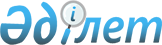 О внесении изменений в решение Тарбагатайского районного маслихата от 11 апреля 2012 года № 3-6 "Об утверждении правил оказания жилищной помощи малообеспеченным семьям (гражданам) Тарбагатайского района"
					
			Утративший силу
			
			
		
					Решение Тарбагатайского районного маслихата Восточно-Казахстанской области от 25 декабря 2013 года № 18-16. Зарегистрировано Департаментом юстиции Восточно-Казахстанской области 21 января 2014 года № 3174. Утратило силу решением Тарбагатайского районного маслихата Восточно-Казахстанской области от 27 марта 2020 года № 52-7
      Сноска. Утратило силу решением Тарбагатайского районного маслихата Восточно-Казахстанской области от 27.03.2020 № 52-7 (вводится в действие с 01.01.2020).
      Примечание РЦПИ.
      В тексте документа сохранена пунктуация и орфография оригинала.
      Примечание РЦПИ!
      Порядок введения в действие см. п.2.
      В соответствии со статьей 6 пункта 1 подпункта 15) Закона Республики Казахстан от 23 января 2001 года "О местном государственном управлении и самоуправлении в Республике Казахстан", статьей 97 Закона Республики Казахстан от 16 апреля 1997 года "О жилищных отношениях", постановлением Правительства Республики Казахстан от 16 октября 2012 года № 1316 "О внесении изменения и дополнения в постановление Правительства Республики Казахстан от 30 декабря 2009 года № 2314 "Об утверждении Правил предоставления жилищной помощи" Тарбагатайской района маслихат РЕШИЛ:
      1. Внести в решение Тарбагатайского районного маслихата от 11 апреля сентября 2012 года №3-6 "Об утверждении правил оказания жилищной помощи малообеспеченным семьям (гражданам) Тарбагатайского района" (зарегистрировано в Реестре государственной регистрации нормативных правовых актов за номером 5-16-129, опубликовано в газете "Тарбагатай" от 24 мая 2012 года №46) следующие изменения:
      в Правила оказания жилищной помощи малообеспеченным семьям (гражданам) утвержденных указанным решением:
      подпункт 4) пункта 2 изложить в следующей новой редакции:
      "4) Расходы малообеспеченных семей (граждан), принимаемые к исчислению жилищной помощи, определяются как сумма расходов по каждому из вышеуказанных направлений.
      Жилищная помощь определяется как разница между суммой оплаты 
      расходов на содержание жилого дома (жилого здания), потребление 
      коммунальных услуг и услуг связи в части увеличения абонентской платы за телефон, подключенный к сети телекоммуникаций, арендной платы за 
      пользование жилищем, арендованным местным исполнительным органом в частном жилищном фонде в пределах норм и предельно-допустимого уровня расходов семьи (граждан) на эти цели, установленных местными представительными органами.
      Жилищная помощь оказывается по предъявленным поставщиками 
      счетам на оплату коммунальных услуг на содержание жилого дома (жилого   здания) согласно смете, определяющей размер ежемесячных и целевых взносов на содержание жилого дома (жилого здания) за счет бюджетных средств лицам, постоянно проживающим в данной местности.";
      подпункт 9) пункта 8 исключить.
      2.Настоящее решение вводится в действие по истечении десяти календарных дней после дня его первого официального опубликования, за исключением третьего, четвертого, пятого, шестого абзацев пункта 1 настоящего решения, которые вводятся в действие с 1 января 2014 года.
					© 2012. РГП на ПХВ «Институт законодательства и правовой информации Республики Казахстан» Министерства юстиции Республики Казахстан
				
      Председатель сессии 

Е. Жумаханов

      Секретарь Тарбагатайского районного маслихата 

М. Магжаев
